59η ΠΡΟΣΚΛΗΣΗ ΣΥΓΚΛΗΣΗΣ ΟΙΚΟΝΟΜΙΚΗΣ ΕΠΙΤΡΟΠΗΣΚαλείστε να προσέλθετε σε τακτική συνεδρίαση της Οικονομικής Επιτροπής, σύμφωνα με το άρθρο 10 της από 11/3/2020 Πράξης Νομοθετικού Περιεχομένου (μέτρα αποφυγής της διάδοσης του Κορωναϊού Covid 19), την αριθμ. 63/12.10.2021 εγκύκλιο του Υπουργείου Εσωτερικών καθώς και την ΚΥΑ Δ1α/ΓΠ.οικ. 604001 (ΦΕΚ 4577/Β΄/03.10.2021), που θα διεξαχθεί στο Δημοτικό Κατάστημα την 26η του μηνός Οκτωβρίου έτους 2021, ημέρα Τρίτη και ώρα 12:30 για την συζήτηση και λήψη αποφάσεων στα παρακάτω θέματα της ημερήσιας διάταξης:1. Εξειδίκευση πίστωσης για την πραγματοποίηση προμήθειας στεφανιών, για τις ανάγκες εθνικών επετείων, τοπικών εορτών για το έτος 2021-222. Εξειδίκευση πίστωσης για τη διοργάνωση της εκδήλωσης για την τελική αξιολόγηση και βράβευση των τριών (3) επιλεγμένων μελετών – προτάσεων του Αρχιτεκτονικού Φοιτητικού Διαγωνισμού3. Αποδοχή δωρεάς δύο πινάκων ζωγραφικής  στη Δημοτική Πινακοθήκη Τρικάλων4. Αποδοχή δωρεάς βιβλίων από τον κ. Κόκκαλη Γεώργιο στα ΚΑΠΗ του Δήμου Τρικκαίων5. Αποδοχή δωρεάς από την ανώνυμη εταιρία με την επωνυμία ΕΛΛΗΝΙΚΑ ΓΑΛΑΚΤΟΚΟΜΕΙΑ Α.Ε.6. Έγκριση Πρακτικού Ι της Επιτροπής διαπραγμάτευσης – Ανάδειξη αναδόχου και απευθείας ανάθεση για την προμήθεια εξοπλισμού πολιτικής προστασίας (αλατιέρα & Αλατοδιανομέας)7. Έγκριση των όρων δημοπράτησης για την εκμίσθωση των τριών κυλικείων εντός του Κλειστού Γυμναστηρίου του Δήμου Τρικκαίων, επί της οδού Κατσιμήδου τέρμα8. Έγκριση  απαλλαγής προσαυξήσεων από οφειλέτες του Δήμου9. Έγκριση της αριθμ. 157/2021 απόφαση της Δ.Ε.Υ.Α. Τρικάλων με θέμα «Β΄ Τροποποίηση του ισολογισμού οικονομικού έτους 2014»10. Έγκριση διαδικασίας πρόσκλησης ενδιαφέροντος για την κατάρτιση μητρώου ιδιοκτητών οχημάτων και μηχανημάτων για εργασίες που αφορούν την αντιμετώπιση έκτακτων αναγκών πολιτικής προστασίας μέχρι 31/12/2022 και καθορισμός τιμής μίσθωσης ημερήσιας αποζημίωσης11. Έγκριση Πρακτικού 1 της Επιτροπής Διενέργειας του ανοιχτού ηλεκτρονικού διαγωνισμού για την κατασκευή του έργου: «ΙΔΡΥΣΗ ΔΥΟ ΝΕΩΝ ΒΡΕΦΙΚΩΝ ΣΤΑΘΜΩΝ ΣΤΟ ΔΗΜΟ ΤΡΙΚΚΑΙΩΝ »12. Έγκριση του 1ου ΑΝΑΚΕΦΑΛΑΙΩΤΙΚΟΥ ΠΙΝΑΚΑ ΕΡΓΑΣΙΩΝ (Α.Π.Ε.) του έργου «ΚΑΤΑΣΚΕΥΗ ΠΕΖΟΔΡΟΜΙΩΝ ΣΤΟΝ ΟΙΚΙΣΜΟ (ΡΟΜΑ)  ΣΤΟ  ΚΗΠΑΚΙ ΔΗΜΟΥ ΤΡΙΚΚΑΙΩΝ»13. Έγκριση του 2ου ΑΝΑΚΕΦΑΛΑΙΩΤΙΚΟΥ ΠΙΝΑΚΑ ΕΡΓΑΣΙΩΝ (Α.Π.Ε.) του έργου «ΑΠΟΚΑΤΑΣΤΑΣΗ ΖΗΜΙΩΝ ΣΕ ΔΙΚΤΥΑ ΕΣΩΤΕΡΙΚΗΣ ΚΑΙ ΑΓΡΟΤΙΚΗΣ ΟΔΟΠΟΙΪΑΣ, ΔΗΜΟΤΙΚΑ ΚΤΗΡΙΑ ΚΑΙ ΑΛΛΕΣ ΔΗΜΟΣΙΕΣ ΥΠΟΔΟΜΕΣ ΣΤΙΣ Δ.Ε. ΜΕΓΑΛΩΝ ΚΑΛΥΒΙΩΝ»14. Έναρξη της διαδικασίας για τη διεξαγωγή Καλλιτεχνικού Διαγωνισμού για την  υλοποίηση του Υποέργου 2  με τίτλο «Φιλοτέχνηση και τοποθέτηση γλυπτών αγαλμάτων για την αισθητική αναβάθμιση του ιστορικού εμπορικού κέντρου της πόλης των Τρικάλων» και έγκριση των όρων διακήρυξης του, προϋπολογισμού 74.400,00 Ευρώ με Φ.Π.Α  της Πράξης με τίτλο  «Ανοικτό κέντρο εμπορίου Δήμου Τρικκαίων» με κωδικό MIS 503453115. Έγκριση του Σ.Α.Υ. – Φ.Α.Υ. του έργου:  «ΥΠΟΕΡΓΟ 1: ΕΠΕΚΤΑΣΗ, ΑΝΑΒΑΘΜΙΣΗ ΠΕΖΟΔΡΟΜΙΩΝ & ΔΗΜΙΟΥΡΓΙΑ ΚΥΚΛΙΚΩΝ ΚΟΜΒΩΝ»16. Έγκριση του Σ.Α.Υ. – Φ.Α.Υ.  του έργου: «ΠΕΡΙΒΑΛΛΟΝΤΙΚΗ ΚΑΙ ΑΙΣΘΗΤΙΚΗ ΑΝΑΒΑΘΜΙΣΗ ΝΟΤΙΑΣ ΕΙΣΟΔΟΥ ΠΟΛΗΣ Υποέργο 1: Περιβαλλοντική Και Αισθητική Αναβάθμιση Νότιας Εισόδου Πόλης»17. Έγκριση Πρακτικού ΙI ΄΄ΑΠΟΣΦΡΑΓΙΣΗΣ ΚΑΙ ΑΞΙΟΛΟΓΗΣΗΣ OIKONOMIKΩΝ ΠΡΟΣΦΟΡΩΝ’’ ΤΗΣ ΕΠΙΤΡΟΠΗΣ ΓΙΑ ΤΟ ΔΗΜΟΣΙΟ ΑΝΟΙΧΤΟ ΔΙΕΘΝΗ ΗΛΕΚΤΡΟΝΙΚΟ ΔΙΑΓΩΝΙΣΜΟ (Α/Α ΣΥΣΤΗΜΑΤΟΣ ΕΣΗΔΗΣ 88301), ΜΕ ΚΡΙΤΗΡΙΟ ΑΝΑΘΕΣΗΣ ΤΗΝ ΠΛΕΟΝ ΣΥΜΦΕΡΟΥΣΑ ΑΠΟ ΟΙΚΟΝΟΜΙΚΗ ΑΠΟΨΗ ΠΡΟΣΦΟΡΑ ΒΑΣΕΙ ΒΕΛΤΙΣΤΗΣ ΣΧΕΣΗΣ ΠΟΙΟΤΗΤΑΣ- ΤΙΜΗΣ, ΓΙΑ ΤΗΝ ΕΠΙΛΟΓΗ ΑΝΑΔΟΧΟΥ ΓΙΑ ΤΟ ΕΡΓΟ«ΜΟΝΑΔΑ ΕΠΕΞΕΡΓΑΣΙΑΣ ΑΠΟΡΡΙΜΜΑΤΩΝ (ΜΕΑ) ΔΥΤΙΚΗΣ ΘΕΣΣΑΛΙΑΣ»”18. Χορήγηση παράτασης προθεσμίας περαίωσης του έργου:   «ΔΗΜΙΟΥΡΓΙΑ ΧΩΡΟΥ ΥΠΑΙΘΡΙΑΣ ΑΝΑΨΥΧΗΣ ΚΑΙ ΑΘΛΟΠΑΙΔΙΩΝ ΣΤΗΝ ΔΑΣΙΚΗ ΠΕΡΙΟΧΗ ΤΟΥ ΠΑΡΕΚΚΛΗΣΙΟΥ ΑΠΟΣΤΟΛΩΝ ΠΕΤΡΟΥ & ΠΑΥΛΟΥ ΣΤΟΝ ΟΙΚΙΣΜΟ ΚΑΛΟΝΕΡΙΟΥ ΤΗΣ  Τ.Κ. ΜΕΓΑΡΧΗΣ»19. Ανάθεση του Υποέργου 3: «Υπογειοποίηση – Μετατόπιση του δικτύου κοινής ωφέλειας του  Ο.Τ.Ε.» της ενταγμένης πράξης στο Επιχειρησιακό Πρόγραμμα Θεσσαλίας  με τίτλο «Περιβαλλοντική & Αισθητική Αναβάθμιση Νότιας Εισόδου Της Πόλης Των Τρικάλων» και κωδικό ΟΠΣ 505580320. Ανάθεση του Υποέργου 2: «Υποέργο 2: Μετατόπιση – Παραλλαγή δικτύου ΔΕΔΔΗΕ» της ενταγμένης πράξης στο Επιχειρησιακό Πρόγραμμα Θεσσαλίας  με τίτλο «Περιβαλλοντική & Αισθητική Αναβάθμιση Νότιας Εισόδου Της Πόλης Των Τρικάλων» και κωδικό ΟΠΣ 5055803Πίνακας Αποδεκτών	ΚΟΙΝΟΠΟΙΗΣΗ	ΤΑΚΤΙΚΑ ΜΕΛΗ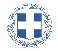 ΕΛΛΗΝΙΚΗ ΔΗΜΟΚΡΑΤΙΑ
ΝΟΜΟΣ ΤΡΙΚΑΛΩΝΔΗΜΟΣ ΤΡΙΚΚΑΙΩΝΔ/ΝΣΗ ΔΙΟΙΚΗΤΙΚΩΝ ΥΠΗΡΕΣΙΩΝΤΜΗΜΑ ΔΙΟΙΚΗΤΙΚΗΣ ΥΠΟΣΤΗΡΙΞΗΣΓραμματεία Οικονομικής ΕπιτροπήςΤρίκαλα, 22 Οκτωβρίου 2021
Αριθ. Πρωτ. : 43968ΠΡΟΣ :  1.Τα μέλη της ΟικονομικήςΕπιτροπής (Πίνακας Αποδεκτών)(σε περίπτωση κωλύματος παρακαλείσθε να ενημερώσετε τον αναπληρωτή σας).Ο Πρόεδρος της Οικονομικής ΕπιτροπήςΔημήτριος ΒασταρούχαςΑντιδήμαρχος Βότσιου – Μακρή Παρασκευή Λεβέντη – Καρά Ευθυμία Οικονόμου Ιωάννης Κωτούλας Ιωάννης Παζαϊτης Δημήτριος Αλέστα Σοφία Παππάς ΑπόστολοςΚαϊκης ΓεώργιοςΔήμαρχος & μέλη Εκτελεστικής ΕπιτροπήςΓενικός Γραμματέας  Δ.ΤρικκαίωνΑναπληρωματικά μέλη Ο.Ε. 